Представление педагогического опыта по проблеме:"Формирование социокультурной компетенцииличности младшего школьника"учителя начальных классов МОУ «Гимназия №12»городского  округа  Саранск   Республики МордовияМадоновой Елены Сергеевны1. Актуальность и перспективность опыта. Его значение для совершенствования учебно-воспитательного процесса. В соответствии с Федеральным государственным образовательным стандартом начального общего образования на ступени начального общего образования осуществляется:- становление основ гражданской идентичности и мировоззрения обучающихся;- духовно-нравственное развитие и воспитание обучающихся, предусматривающее принятие ими моральных норм, нравственных установок, национальных ценностей.Стандарт ориентирован на становление личностных характеристик выпускника («портрет выпускника начальной школы»):любящий свой народ, свой край и свою Родину; уважающий и принимающий ценности семьи и общества;любознательный, активно и заинтересованно познающий мир». Это означает, что в задачи начального образования теперь включается не только владение основами умения учиться, способность к организации собственной деятельности, но и готовность самостоятельно действовать и отвечать за свои поступки перед семьей и обществом. Решение названных задач возможно при условии последовательного формирования у младшего школьника такого свойства личности как социокультурная компетентность.Социокультурная компетентность представляет собой качественную характеристику личностного развития человека (в нашем случае - ученика начальной школы). Компетентной личностью можно назвать человека, который обладает знаниями о социокультурной действительности (когнитивный компонент социокультурной компетентности), переживает, а именно, испытывает адекватное эмоциональное отношение к социокультурной действительности (эмоциональный компонент социокультурной компетентности), организовывает своё поведение и взаимодействие как представитель данной социокультурной реальности (поведенческий компонент социокультурной компетентности); осознаёт ценность социокультурной реальности, в которой живёт, испытывает потребность ориентироваться на ценности и нормы данной социокультурной действительности (ценностно-мотивационный компонент социокультурной компетентности).Нередко в современном образовании, да и в обществе в целом, формирование социокультурной компетентности рассматривается как процесс, сопутствующий обучению личности, развитию умственных способностей обучаемых. В современном образовательном пространстве существует очевидное противоречие. С одной стороны, государство, родители как социальные заказчики требуют от образовательного учреждения многопрофильного, глубокого обучения школьников, как необходимого условия для личностной реализации человека в профессиональной сфере и обеспечение ему социальной успешности. В практике работы нами учитывается подобный социальный запрос. При этом становится очевидным, что объём разносторонних знаний не обеспечивает человеку социальной успешности. С другой стороны, для того чтобы найти своё место в социуме, каждому человеку важно гармонично включиться в эту систему, понимать её, испытывать определенное эмоциональное отношение к ней в целом и отдельным её составляющим, уметь взаимодействовать с ней, то есть быть социально-компетентным человеком. Для гармоничного включения представителей подрастающего поколения в социум недостаточно для них только интеллектуальной подготовки. Школа обладает огромным потенциалом для социокультурного развития учащихся, и эти возможности активно реализуются в нашем практическом опыте работы.Важность формирования социальной компетентности человека очевидна каждому педагогу. В этом направлении в большей или меньшей степени работают практически все педагоги в рамках внеклассной работы. Зачастую педагог работает по формированию компетентности личности учащихся в одной сфере социальной действительности (этнической, региональной, государственной). Мы полагаем, что формирование гармоничной социокультурной компетентности должно осуществляться системно, т.е. ориентироваться на формирование компетентности в нескольких, наиболее значимых для личности сферах общественных отношений.Условия формирования ведущей идеи опыта, условия возникновения, становления опыта.Гармоничное включение младшего школьника в социальную реальность мира возможно, если он осведомлён, испытывает позитивное эмоциональное отношение, умеет взаимодействовать, и заинтересован в том, чтобы стать частью этой социокультурной действительности, стать личностью, компетентной в существующей социокультурной действительности.Формирование социокультурной компетентности личности осуществляется в двух аспектах - стихийно и целенаправленно. Целенаправленная деятельность в условиях образовательного процесса обладает большим потенциалом в формировании гармоничной, целостной, непротиворечивой социокультурной компетентности личности. Задачи образовательного учреждения - создать условия для целенаправленного, поступательного и гармоничного формирования социокультурной компетентности учащихся.Значимость планомерного, системного и гармоничного включения ребёнка в социокультурное пространство, через проведение специальной работы по формированию социокультурной компетентности младшего школьника побудила нас обратиться к разработке и внедрению в образовательный процесс специальной программы по формированию социокультурной компетентности учащихся младших классов.Содержание программы. Программа включает в себя формирование социокультурной компетентности в нескольких системах отношений, в которые вступает личность:- общемировой (я - житель Земли);-государственный (я - россиянин);- региональный (я - житель Республики Мордовия);- этнический (я - представитель этнической культуры).3. Теоретическая база опытаБольшое влияние на формирование опыта работы в области социокультурной компетенции школьников оказало  знакомство с трудами ведущих психологов и педагогов. Основоположниками компетентностного подхода в образовании принято считать психолога И.А. Зимнюю и профессора педагогики А.В. Хуторского, которые не выделяют социокультурную компетенцию в качестве отдельной, самостоятельной, а включают её в качестве компонента характеристики личности. И.А. Зимняя относит компоненты социокультурной компетентности к компетенциям социального взаимодействия человека и социальной сферы. В трудах А.В. Хуторского социокультурная компетентность представлена как компонент общекультурной компетенции.Д.И. Фельдштейн, изучая проблемы социокультурного развития человека в детстве, приходит к выводу, что именно культура является той сферой, в которой развивается творческая индивидуальность, так как приобщение к ней, интериоризация ее ценностей является важнейшим условием присвоения социального, реального открытия индивидом своего «Я» в социокультурном мире.Философские аспекты социокультурной компетентности раскрыты в работах А.Я. Флиера, О.Н. Астафьевой, О.А. Захаровой, А.П. Садохина, О.И. Карпухина, И.В. Кондакова, А.В. Костиной. В контексте философского понимания социокультурной компетентности отмечается ряд ее важных признаков: психологическая мобильность и коммуникабельность индивида, его социальная адаптивность и культурная толерантность (А.Я. Флиер), готовность к социокультурной деятельности, сформированные ценностные ориентации личности, готовность к ведению диалога (Д.П. Садохин), умение понимать социальный контекст деятельности (Я.Г. Багдасарьян, Г.В. Панина), способность человека адаптироваться и интегрироваться в социуме (О.Н. Астафьева, О.А. Захарова).В культурологических исследованиях социокультурная компетентность рассматривается как способность человека, необходимая для ответственного решения общественно значимых задач, осмысленных в социокультурном контексте, а также как готовность и способность партнеров по коммуникации к ведению диалога на основе знаний собственной культуры и культуры партнера (А.Я. Флиер, О.Н. Астафьева, О.А. Захарова, А.П. Садохин, О.И. Карпухин, И.В. Кондаков, А.В. Костина). Ряд исследователей включает в состав социокультурной компетентности «культурную компетенцию» (А.Я. Флиер), «информационно-коммуникативную компетенцию» (О.Н. Астафьева, О.А. Захарова) и «межкультурную компетенцию (А.П. Садохин).Учитывая теоретические положения и опыт, представленный в публикациях и научных трудах, мы выделили для себя ряд принципов, положенных в основу нашей педагогической деятельности по формированию социокультурной компетенции младших школьников:Принцип коммуникативности и диалогичностиПринцип учета индивидуальных особенностей учащихсяПринцип учета возрастных особенностей учащихсяПринцип наглядностиПринцип осознанностиПринцип приобщения к культуре (мировой, национальной)Принцип практического применения культуроведческих знаний.4. Технология опыта. Система конкретных педагогических действий, содержание, методы, приемы воспитания и обучения.В процессе формирования общемирового компонента социокультурной компетентности основной акцент делался не на историю, а на современный этап развития цивилизации. В данном разделе программы мы ставили перед собой задачу сформировать у школьников чувство ответственности за состояние мира, необходимость заботиться о нем. Проводились: беседа "Мы - жители Земли", дискуссия "Я и природа", внеклассное мероприятие "День Земли", также был проведен конкурс тематических плакатов по охране растений и животных.Формирование компетентности в системе отношений "Я - россиянин" предполагается сформировать у младших школьников представление о России, её основополагающих признаках (символика, столица, культура и искусство, достижения и др.) Особый интерес и эмоциональный отклик проявили учащиеся на занятии, посвященном россиянам, прославившим Родину, в различных сферах человеческой деятельности. Приготовив интересные презентации, каждый из них с увлечением рассказывал о выбранном им выдающимся человеке: Ф. Ушаков, М. Кутузов, М. Ломоносов, Ю.Гагарин, А. Мишин и др.В процессе работы над формированием региональной составляющей социокультурной компетентности личности дети знакомятся с культурой и искусством Республики Мордовия. Решение данной задачи преимущественно осуществляется в экскурсиях по достопримечательностям республики (поездка в Темниковский заповедник им. Б.Г. Смидовича), знакомство с жизнью и творчеством скульптора С.Д. Эрьзи, творчеством В.Ф. Сычкова (экскурсия в музей изобразительных искусств им. С.Д. Эрьзя).В процессе реализации программы было налажено тесное взаимодействие гимназии с Мордовским республиканским краеведческим музеем им. И.Д. Воронина. Ребята, сталкиваясь с истоками самобытности нашего уголка, внутренне обогащаются, наполняются гордостью, узнавая богатейшую историю и культурные традиции родного края. Все, что изучают и о чем узнают дети в музее, есть часть жизни их предков, родного края и государства.Работая над формированием этнического компонента социокультурной компетентности личности, мы ориентировались на основные этнические группы Республики Мордовии - русских, мордву, татар. Мы полагаем, что если в классе есть дети других национальных групп, важно формировать компетентность у всего класса и об этих этнических культурах. Из опыта можем сказать, что дети с увлечением включаются в подготовку занятий, чтобы рассказать одноклассникам о культуре своего народа. Разработка этнического компонента социокультурной действительности осуществляется в активной творческой работе : прослушивание и разучивание народных песен, танцев, игр, создание изделий с элементами народного промысла и т.п.Программа включает в себя комплекс мероприятий внеклассной воспитательной работы: тематические вечера, праздники, конкурсы рисунков, стихов, выпуск тематических газет, организация экскурсий.С целью формирования социокультурной компетентности у детей младшего школьного возраста мы используем индивидуальные и групповые формы работы.В рамках индивидуальных форм работы дети сначала в классе, под руководством педагога, затем самостоятельно, вне специальных занятий, выполняют задания, которые в дальнейшем представляют на занятиях, создавая целостную картину той или иной проблемы.Например, в процессе формирования гражданского компонента социокультурной компетентности, дети разрабатывают индивидуальные проекты "Города России" (демонстрация и рассказ), "Это моя Родина" (изобразительный проект).В рамках групповых форм работы дети всем классом или мини-группами создают совместные проекты. На первых этапах работы, данная деятельность осуществляется под руководством педагога, но постепенно к 4 классу дети начинают овладевать умениями совместной работы коллективными группами. По нашему мнению, именно групповые формы работы, совместная созидательная деятельность детей, позволяют сформироваться позитивному эмоциональному отношению к тому или иному объекту социокультурной системы, соответствующей поведенческой позиции. Формирование гражданского компонента социокультурной компетентности осуществляется нами с помощью комплекса групповых форм работы: "Песни о Родине" (музыкальный праздник), "Расскажем о России" (серия классных часов) и др.С другой стороны, все формы работы, которые используются в процессе формирования социокультурной компетентности учащихся можно условно разделить на формы с высокой и низкой активностью учителя или учащихся. В рамках  занятий первого типа, учитель занимает ведущую позицию, он представляет информацию учащимся, комплекс сведений по тому или иному вопросу, как основу необходимую для проведения дальнейшей воспитательной работы. Например, занятия-презентации "Моя Родина Россия" (общая характеристика современного государства), "Как рождалась Россия" (история становления Российского государства), "Уникальный природный мир" (общая характеристика природы России) и др. Формы с высокой активностью учащихся представляют собой деятельность, при которой дети в большей или меньшей степени самостоятельно ставят цели работы, определяют методы и средства её воплощения. Например, "Лучшие люди России" (рассказ), "Наша Родина - Россия" (групповая аппликационная работа" и др.Для обеспечения интеграции с основной образовательной программой отдельные аспекты формирования социокультурной компетентности личности учащихся применяются в ходе уроков литературного чтения, окружающего мира. На таких уроках используется особая форма урока - "Заседание клуба", где дети в дискуссионной беседе, выступая друг перед другом со своими интересными проектами, открывают для себя окружающий мир и научаются позиционировать себя в нем. Урок-игра "Умники и умницы" - тема "Россия", "Страны мира" и другие - позволяют детям реализовать свои знания в конкурсной игровой программе. Также используется форма коллективного проекта и реализация его - выступление перед младшими школьниками (учащимися 1-2 классов). Отдельные задачи программы по формированию социокультурной компетентности личности решаются на уроках музыки, изобразительного искусства, во время которых дети знакомятся с произведениями искусства народов мира. В процессе осуществления формирования социокультурной компетентности учащихся особое внимание мы уделяем подбору разнообразных методов работы. Самой распространённой группой методов являются объяснительно-иллюстративные методы, главной функцией которых является передача знаний. Например, рассказы с демонстрацией наглядных материалов "Трудный путь России" (История нашей Родины на сложных этапах развития), "Культура России: многоголосие" (общая характеристика этнических культур), "Искусство - слава России" (представление о различных видах искусства в России) и др.При доминировании объяснительно-иллюстративных методов, мы активно использовали и практические методы, сущность которых заключается в формировании умений и навыков по выполнению различных видов деятельности, с меньшей продуктивностью (репродуктивные методы) или большей продуктивностью (исследовательские, творческие методы). Если объяснительно-иллюстративные методы направлены, в первую очередь, на формирование осведомленности личности, то активная деятельность учащихся является необходимым условием формирования позитивного эмоционального отношения (гордости, уважения к тому или иному аспекту социокультурной системы) и соответствующим образом организованного поведения. Следует отметить, что поведенческий аспект социокультурной компетентности у детей младшего школьного возраста практически не формируется, в силу специфики возраста, складывается после сформированной осведомлённости и эмоционального отношения к той или иной сфере социокультурной реальности. Среди практических методов, мы использовали создание индивидуальных творческих проектов ("Города России", конкурсную игровую программу "Умники и умницы" (тема "Россия") и др.5. Анализ результативности.Анализ проведенной работы позволяет говорить о том, что ученики младших классов активно включаются в предлагаемые виды деятельности по формированию социокультурной компетентности. Особую эмоциональную окрашенность получили задания, выполняемые учениками в ходе коллективной групповой работы. Мы полагаем, что необходима дальнейшая детализация содержания программы, насыщение ее формами работы, которые предполагают не только совместную проектную деятельность родителей и детей, но и коллективную деятельность учеников внутри класса и между классами.Осуществляемая нами деятельность по формированию социокультурной компетентности в настоящее время не только интересна детям и позитивно оценивается родителями, но и помогает учителю в организации воспитательной работы. Становится очевидным, что работа по формированию социокультурной компетентности должна находить преемственность на следующих ступенях образования. Только в этом случае формирование социокультурной компетентности будет последовательным, целенаправленным и эффективным.6. Трудности и проблемы при использовании данного опыта.Трудность представляет, в первую очередь, возраст школьников, которые не всегда могут самостоятельно (без помощи взрослых) найти необходимый материал, правильно обработать его, выделяя главное, существенное, отбрасывая второстепенные факты. Кроме того, младшие школьники испытывают затруднения в оформлении текстов сообщений, представлений и при подготовке компьютерных презентаций. Необходимы постоянные консультации (как индивидуальные, так и групповые) с привлечением родителей, в качестве помощников для своих детей. При этом дети являются главными исполнителями проекта, исследовательской работы.7. Адресные рекомендации по использованию опыта.1. Работа по формированию социокультурной компетенции младших школьников должна быть строго продуманной и системной. 2. Основной целью формирования социокультурной компетенции младших школьников в начальной школе должно быть формирование его как личности, обладающей позитивным эмоциональным отношением к тому или иному объекту социокультурной системы и соответствующей поведенческой позицией.3. Работа по формированию социокультурной компетенции младших школьников должна идти в контексте обогащения внутреннего мира.4. Повышение эффективности работы по формированию социокультурной компетенции младших школьников состоит в привлечении старших помощников (родителей, старших братьев или сестер) как элемент сотрудничества, сотворчества.5.Основным приемом работы по формированию социокультурной компетенции младших школьников рассчитанным на осознанное понимание «себя в обществе» урок-игра «Умники и Умницы».Анализ психолого-педагогической, методической литературы по теме  позволил нам выявить, что новые социальные запросы, отраженные в тексте Федерального государственного образовательного стандарта начального общего образования, определяют цели образования как общекультурное, личностное и познавательное развитие обучающихся, включая одну из важных компетенций образования – социокультурную компетенцию. Важнейшей задачей современной системы образования является формирование совокупности компетенций, формирующих личность, способную к саморазвитию и самосовершенствованию путём сознательного и активного присвоения исторического и нового социального и социально культурного опыта.В ходе данной работы получены результаты, которые могут быть использованы в учебно-воспитательном процессе общеобразовательных учреждений и в работе педагогов начальной школы.Приложение 1Урок окружающего мира Тема: Москва как летопись истории России. День народного единства»4 класс, 4 четверть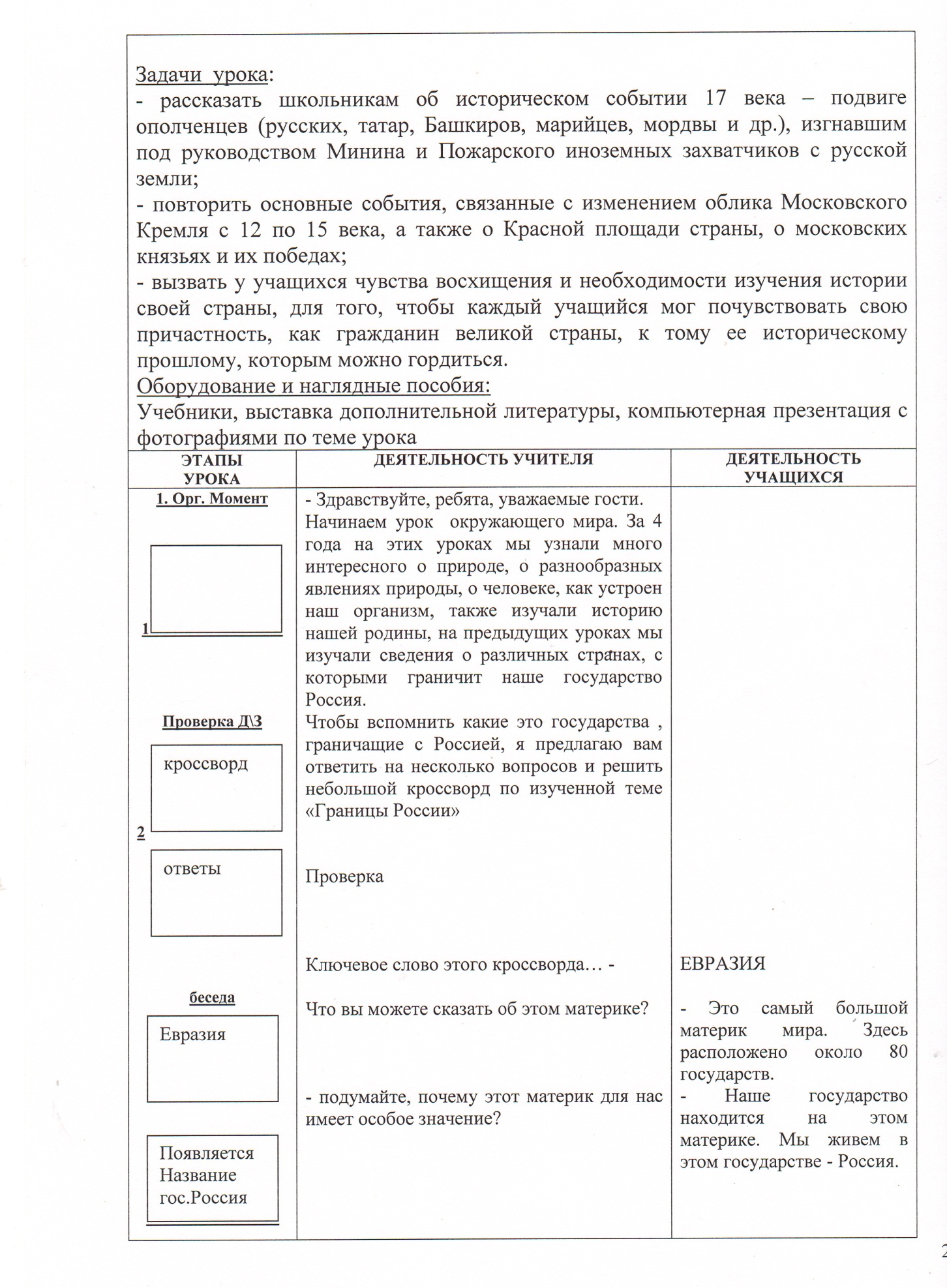 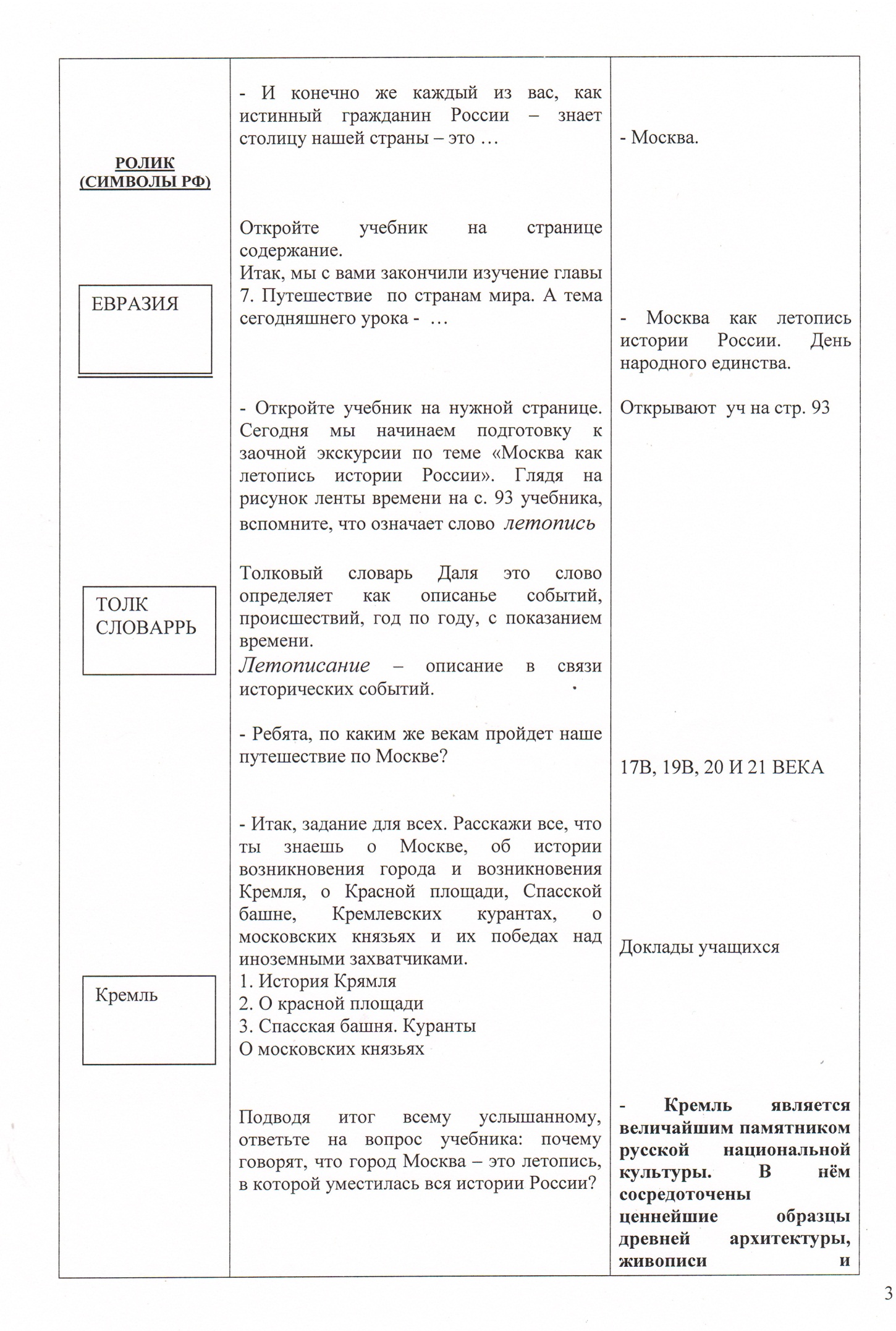 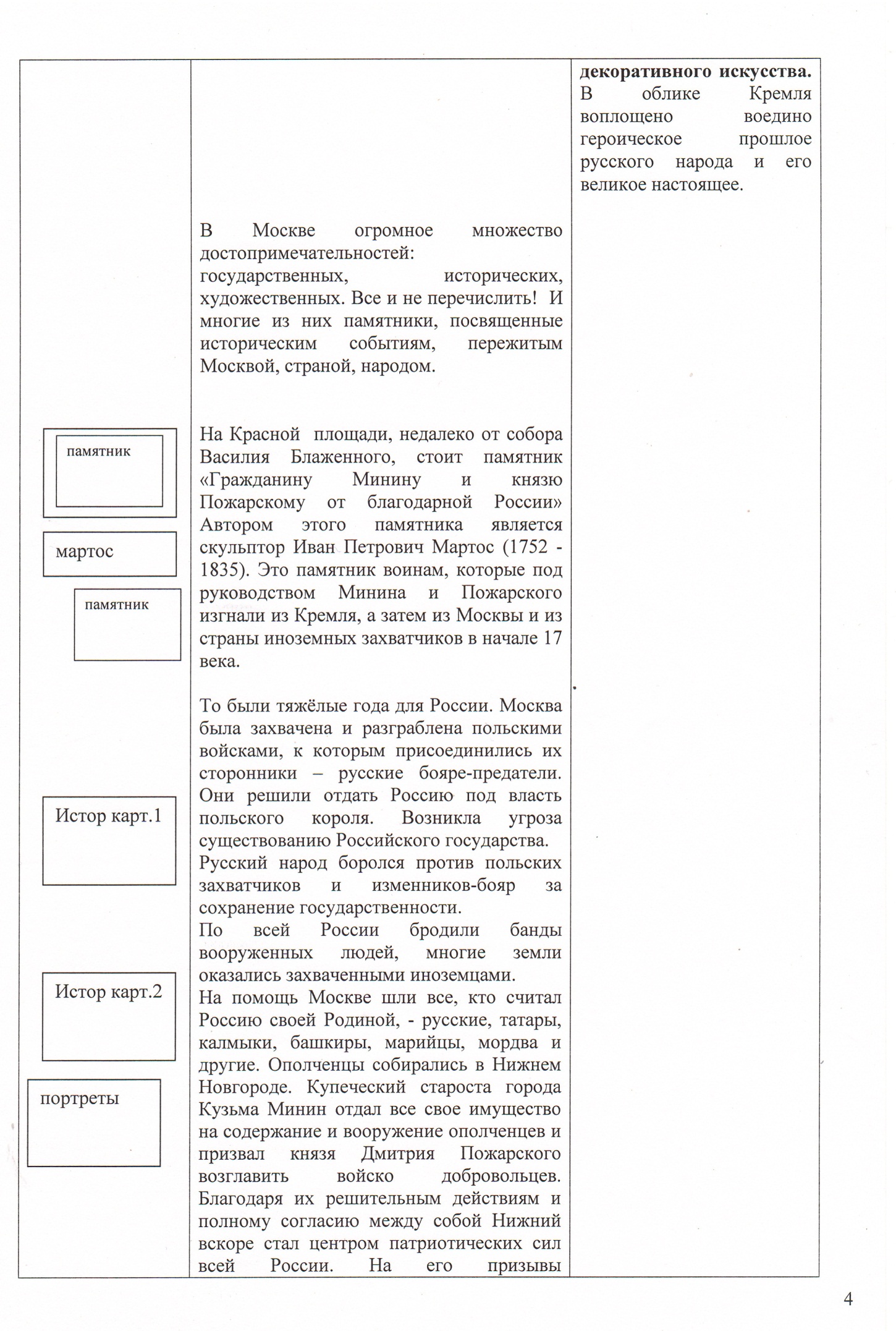 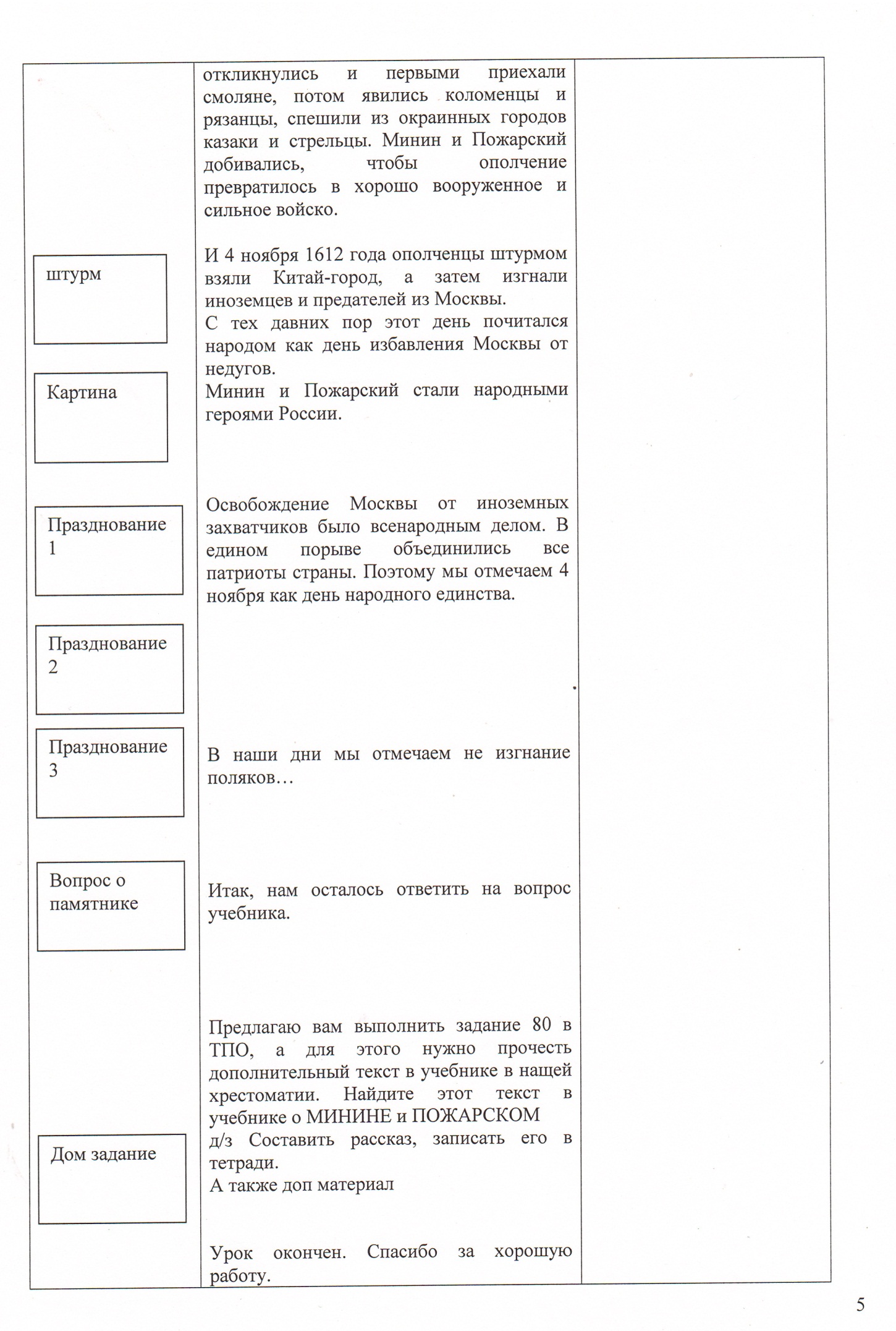 Приложение 2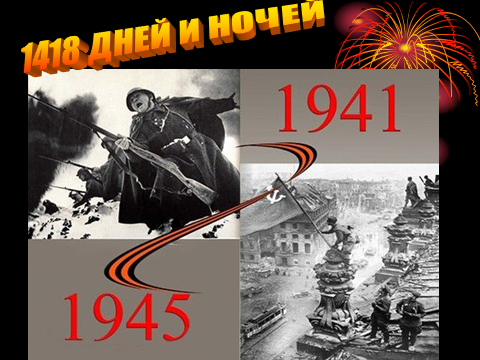 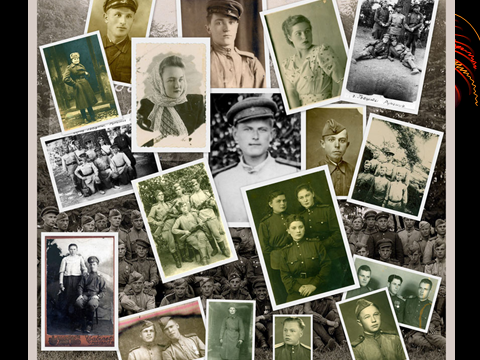 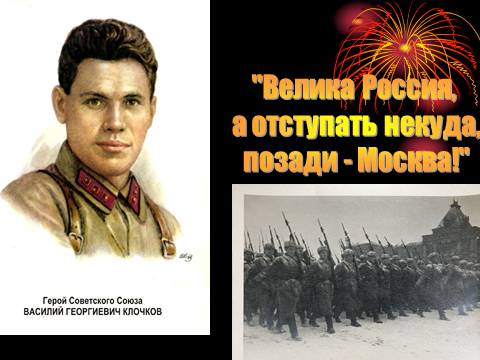 Приложение 3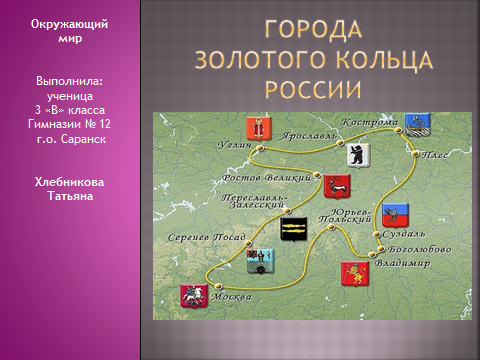 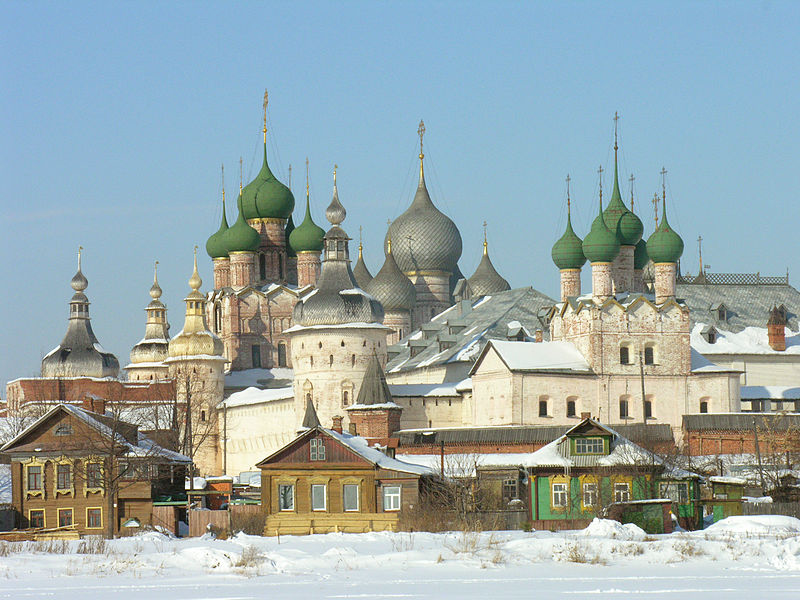 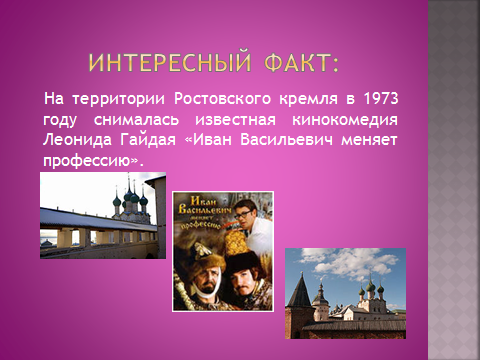 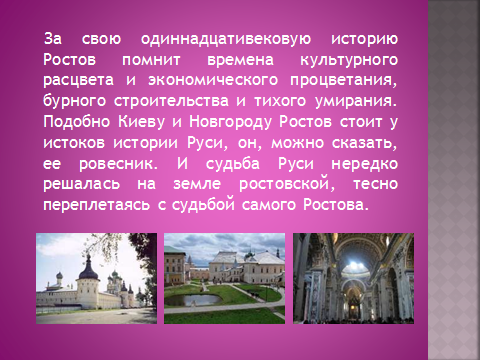 Приложение 4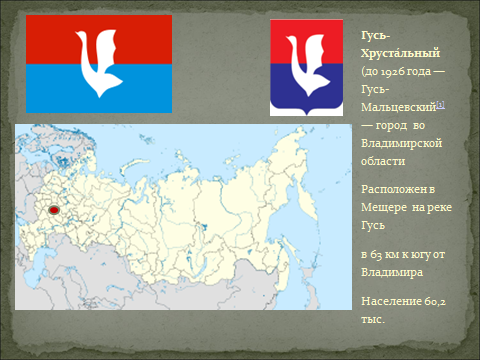 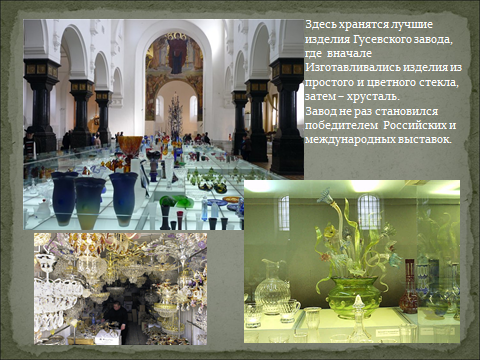 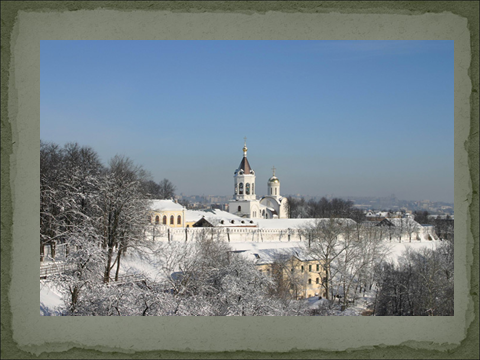 Приложение 5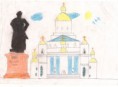 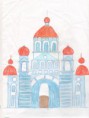 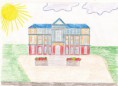 